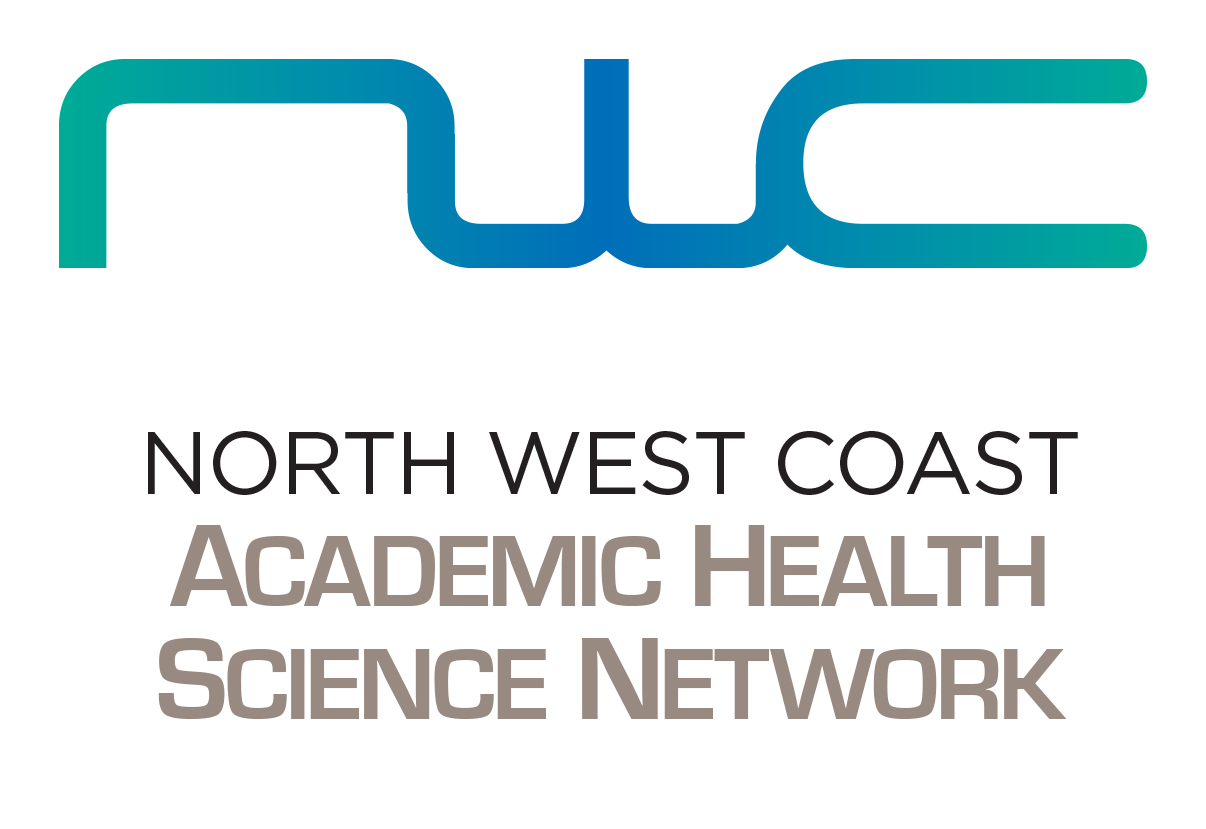 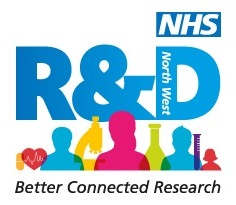 Moving from inspirational innovation to implementation. Please return form to Leanne.gregory@researchnorthwest.nhs.uk by Friday 3rd October.TitleFirst nameSurnameJob titleEmploying organisationContact telephone numberEmailTitle of innovation projectSummary of proposed project(max 250 words)Why is this innovation important for patients/your service?Has the development of this project been approved by your line manager?Yes          No (please circle as appropriate)